lMADONAS NOVADA PAŠVALDĪBA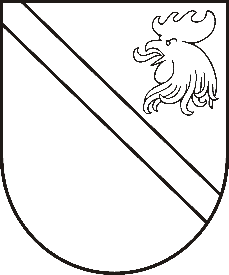 Reģ. Nr. 90000054572Saieta laukums 1, Madona, Madonas novads, LV-4801 t. 64860090, fakss 64860079, e-pasts: dome@madona.lv ___________________________________________________________________________MADONAS NOVADA PAŠVALDĪBAS DOMESLĒMUMSMadonā2019.gada 22.oktobrī								Nr.490									(protokols Nr.20, 22.p.)Par zemes lietošanas mērķa noteikšanu daļai nekustamā īpašuma “Bitnieki”, Sarkaņu pagastsMadonas novada pašvaldībā 2019. gada 16.oktobrī saņemts […] iesniegums (reģistrēts Madonas novada pašvaldībā 16.10.2019. ar Nr.MNP\2.1.3.6.\19\1149), ar lūgumu noteikt daļai nekustamā īpašuma “Bitnieki”, Sarkaņu pagasts, kadastra numurs 7090 009 0153, zemes vienībai ar kadastra apzīmējumu 7090 009 0153 8001, 2.31 ha platībā lietošanas mērķi un lietošanas mērķim piekrītošo zemes platību. Nekustamā īpašuma “Bitnieki”, Sarkaņu pagasts, kadastra numurs 7090 009 0153, zemes vienībai ar kadastra apzīmējumu 709000901538001 reģistrēts nekustamā īpašuma lietošanas mērķis 0101-Zeme, uz kuras galvenā saimnieciskā darbība ir lauksaimniecība. Saskaņā ar spēkā esošiem 16.07.2013. Madonas novada saistošiem noteikumiem Nr.15 „Madonas novada teritorijas plānojuma 2013-2025.gadam Teritorijas izmantošanas un apbūves noteikumi un Grafiskā daļa ” visā teritorijā atļautā izmantošana ir lauku zemes(L1).Līdz ar to paredzētā darbība atbilst Madonas novada teritorijas plānojumam.Pamatojoties uz „Nekustamā īpašuma valsts kadastra likuma” 9.panta pirmās daļas 1.punktu, MK noteikumiem nr.496 „Nekustamā īpašuma lietošanas mērķu klasifikācijas un nekustamā īpašuma lietošanas mērķu noteikšanas un maiņas kārtība” III.daļas 17.5.punktu un IV.daļas 35.punktu, ņemot vērā 22.10.2019. Finanšu un attīstības komitejas atzinumu, atklāti balsojot: PAR – 13 (Agris Lungevičs, Ivars Miķelsons, Andrejs Ceļapīters, Artūrs Čačka, Andris Dombrovskis, Artūrs Grandāns, Valda Kļaviņa, Valentīns Rakstiņš, Andris Sakne, Rihards Saulītis, Inese Strode, Aleksandrs Šrubs, Gatis Teilis), PRET – NAV, ATTURAS – NAV, Madonas novada pašvaldības dome  NOLEMJ:Nekustamā īpašumā “Bitnieki”, Sarkaņu pagasts, Madonas novads, kadastra numurs 7090 009 0153, zemes vienības daļai ar kadastra 7090 009 0153 8001, noteikt zemes lietošanas mērķi - zeme, uz kuras galvenā saimnieciskā darbība ir lauksaimniecība, NĪLM kods 0101, 2.31 ha platībā. Lēmums stājas spēkā saskaņā ar Administratīvā procesa likuma 70.panta 1., 2.daļu. Lēmumu var apstrīdēt Madonas novada pašvaldības Administratīvo aktu strīdus komisijā (Saieta laukumā 1, Madonā, Madonas novadā, LV-4801) viena mēneša laikā no tā spēkā stāšanās dienas.Domes priekšsēdētājs						A.Lungevičs